ЕМИАС Самарской области РУКОВОДСТВО ПОЛЬЗОВАТЕЛЯЭтап 2. Выполнение работ по развитию Системы в соответствии с функциональными требованиями п.2 Приложения №5 Функциональный компонент «Система электронного медицинского документооборота - СЭМДО»Контракт от «18» октября 2021 г. № 39/21-ДБУСодержание1.	МАССОВОЕ ПОДПИСАНИЕ ЭМД	22.	УСТРАНЕНИЕ ОШИБОК	6МАССОВОЕ ПОДПИСАНИЕ ЭМДМодуль «Массовое подписание ЭМД» предназначен для централизации электронного медицинского документооборота врача и координация его работы по передаче данных в РЭМД.Перейдите в пункт главного меню «Аналитика → СЭМДО → Подписание и передача ЭМД». В окне выбора подписи необходимо выбрать подпись врача-пользователя, после чего он будет вставлен в нижнем левом углу окна. Далее в окне данного модуля в фильтре указать «Тип документа» (в случае, если пользователь не указал тип документа - выбираются сведения о всех типах ЭМД, которые подготавливает врач) и период, за который ведется отбор ЭМД (по умолчанию: 1 день) для последующего сбора данных, далее – «Найти» (Рис.1).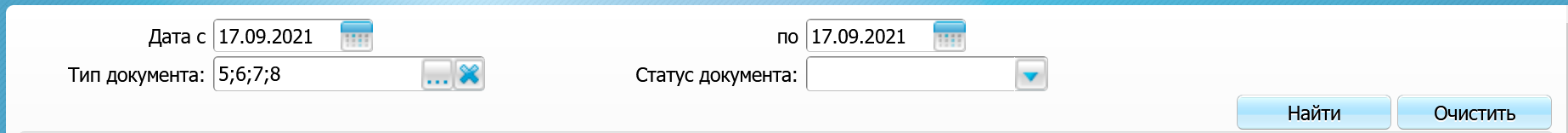 Рис. 1В нижнем гриде происходит выборка ЭМД, подготовленных врачом-пользователем текущего сеанса в ЕМИАС – автором документов, готовых для подписания и/или отправки в РЭМД (Рис.2).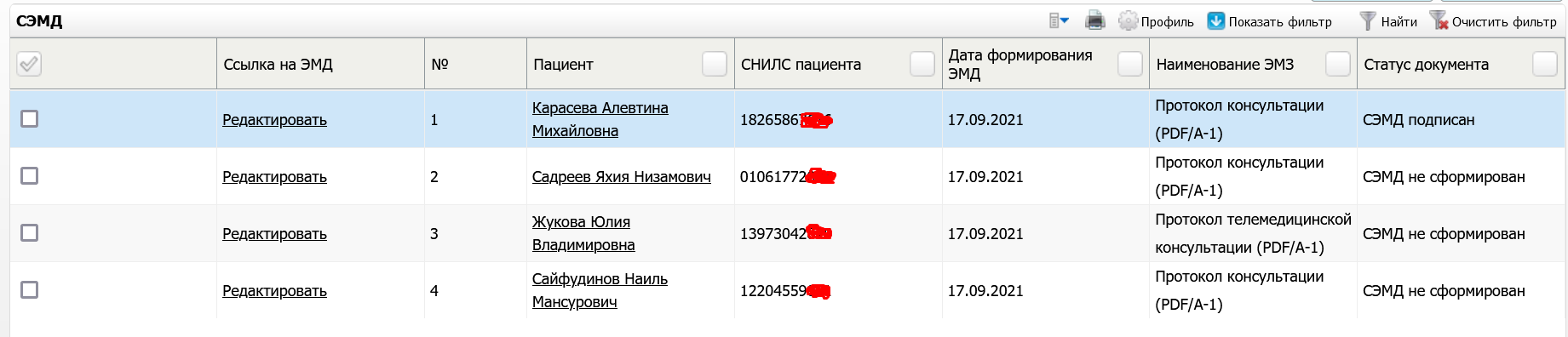 Рис. 2Столбец «Ссылка на ЭМД» предназначен для редактирования ЭМД, не переходя в соответствующий АРМ (например, если тип документа «Протокол консультации (PDF/A-1)» открывается редактирование приема из дневника врача «Рабочие места  Дневник») (Рис.3).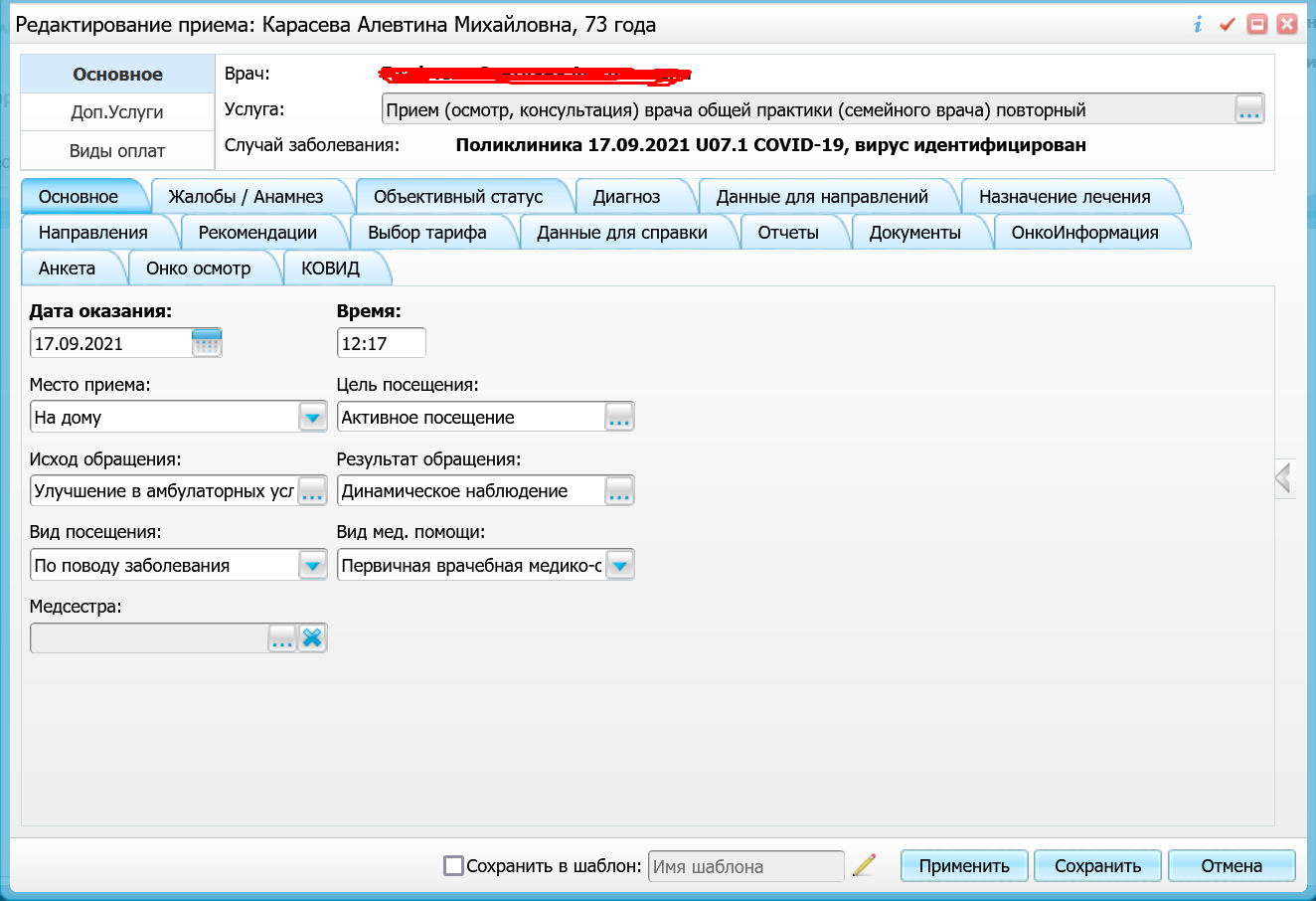 Рис. 3	В столбце «Пациент» указана ФИО пациента с ссылкой на окно «Персональные медицинские карты», где можно проставить, например, СНИЛС пациента, запросив данные из ФОМС (Рис.4).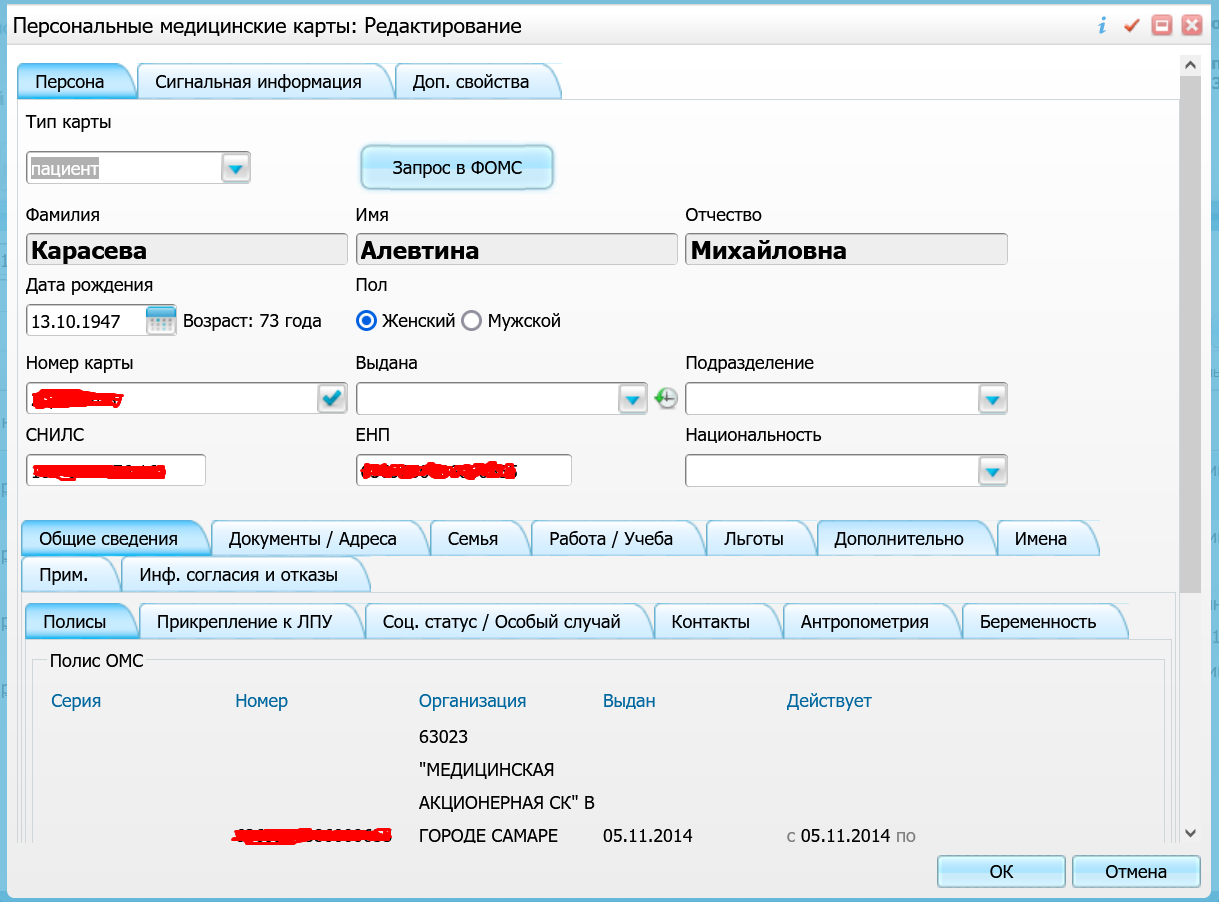 Рис. 4	В столбце «Статус документа» отображается текущий статус СЭМД.- если ЭМД не был подписан – статус «СЭМД не сформирован»- если ЭМД был подписан – статус «СЭМД подписан».	Пояснение (на примере врача-терапевта): если врач во вкладке «Отчеты» окна «Редактирование приема» самостоятельно нажал на отчет «Прием терапевта» (Рис.5)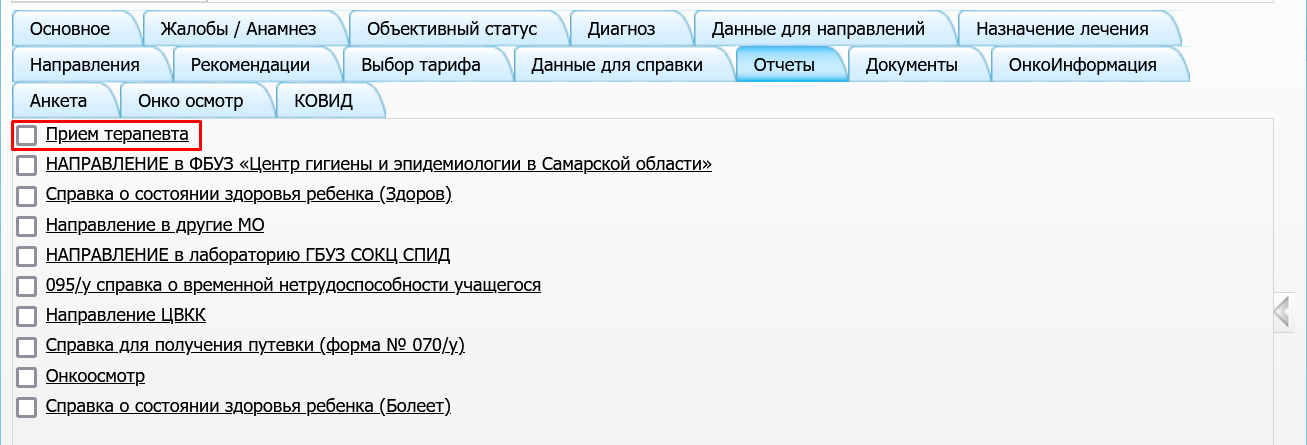 Рис. 5и подписал его (Рис. 6)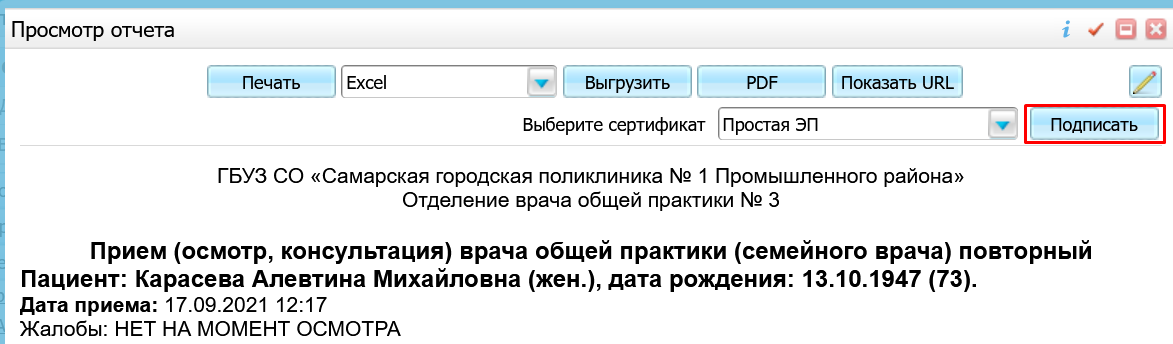 Рис. 6то считается, что был сформирован СЭМД, который готов к отправке в РЭМД.Так же в гриде предусмотрен выбор документов для массового формирования СЭМД и передачи документов в РЭМД (Рис.7).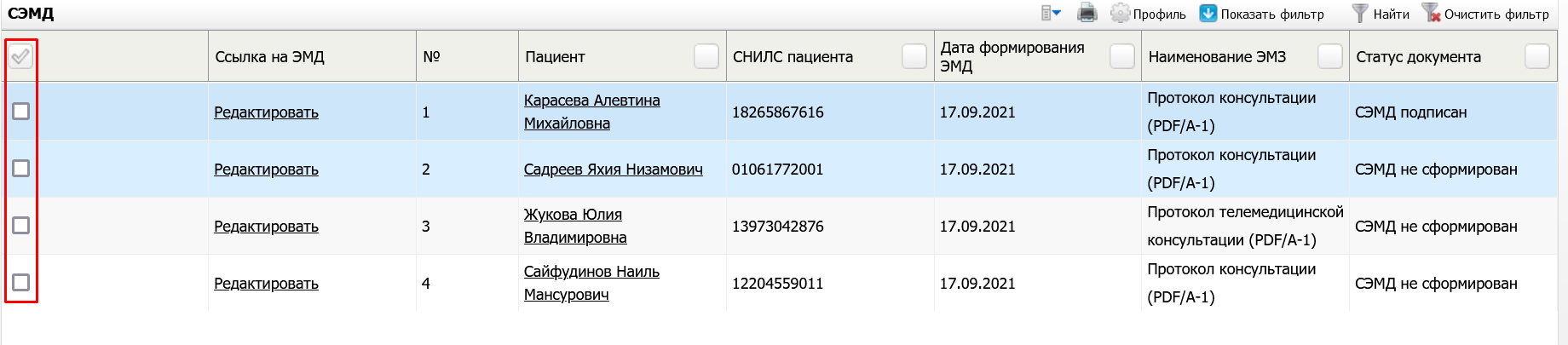 Рис.7	После выбора документов необходимо нажать на кнопку «Сформировать и передать документы» (в правом нижнем углу). Без сертификата врача данная кнопка будет неактивна.УСТРАНЕНИЕ ОШИБОКМодуль «Устранение ошибок» осуществляет выборку всех СЭМД, который не были переданы в подсистемы ЕГИСЗ.Перейдите в пункт главного меню «Аналитика → СЭМДО → Устранение ошибок». В окне выбора подписи необходимо выбрать подпись врача-пользователя, после чего он будет вставлен в нижнем левом углу окна. Далее в окне данного модуля в фильтре указать «Тип документа» (в случае, если пользователь не указал тип документа - выбираются сведения о всех типах ЭМД, которые подготавливает врач), «Подсистемы ЕГИСЗ» и период, за который ведется отбор ЭМД (по умолчанию: 1 день) для последующего сбора данных, далее – «Найти» (Рис. 8).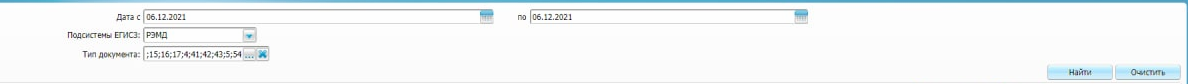 Рис. 8В нижнем гриде происходит выборка СЭМД с ошибками, подготовленных врачом-пользователем текущего сеанса в ЕМИАС – автором документов, готовых для редактирования, переподписания и/или отправки в РЭМД/ИЭМК (Рис. 9).Рис. 9*Так же можно отменить подпись (если это необходимо): ПКМ  отменить подпись (Рис. 10). 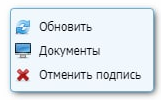 Рис. 10Столбец «Ссылка на ЭМД» предназначен для редактирования ЭМД, не переходя в соответствующий АРМ (например, если тип документа «Протокол консультации (PDF/A-1)» открывается редактирование приема из дневника врача «Рабочие места  Дневник») (Рис. 11).Рис. 11В столбце «Пациент» указана ФИО пациента с ссылкой на окно «Персональные медицинские карты», где можно проставить, например, СНИЛС пациента, запросив данные из ФОМС (Рис. 12).Рис.12В столбце «Статус документа» отображается текущий статус СЭМД с ошибкой.Пояснение (на примере врача-терапевта): если врач во вкладке «Отчеты» окна «Редактирование приема» самостоятельно нажал на отчет «Прием терапевта» (Рис. 13)Рис. 13и подписал его (Рис. 14)Рис. 14то считается, что был сформирован СЭМД, который готов к отправке в РЭМД или ИЭМК.Так же в гриде предусмотрен выбор документов для массового формирования СЭМД и передачи документов в РЭМД (Рис. 15).Рис. 15После выбора документов необходимо нажать на кнопку «Сформировать и передать документы» (в правом нижнем углу). Без сертификата врача данная кнопка будет неактивна.СОГЛАСОВАНОУТВЕРЖДАЮУТВЕРЖДАЮЗаместитель директора государственного бюджетного учреждения здравоохранения «Самарский областной медицинский информационно-аналитический центр» (МИАЦ) Заместитель директора государственного бюджетного учреждения здравоохранения «Самарский областной медицинский информационно-аналитический центр» (МИАЦ) Заместитель директора государственного бюджетного учреждения здравоохранения «Самарский областной медицинский информационно-аналитический центр» (МИАЦ) Руководитель проектов общества с ограниченной ответственностью «Новософтим» (ООО «Новософтим»)_________________ А.А. Лемаев «_____»_______________ 2021 г.М.П._________________ А.А. Лемаев «_____»_______________ 2021 г.М.П._________________ А.А. Лемаев «_____»_______________ 2021 г.М.П._________________ Ю.С. Сильченко «_____»_______________ 2021 г.М.П.Лист регистрации измененийЛист регистрации измененийЛист регистрации измененийЛист регистрации измененийЛист регистрации измененийЛист регистрации измененийЛист регистрации измененийЛист регистрации измененийЛист регистрации измененийЛист регистрации измененийИзм.Номера листов (страниц)Номера листов (страниц)Номера листов (страниц)Номера листов (страниц)Всего листов (страниц) в документеНомер доку-ментаВходящий номер сопроводи-тельного документа и датаПодписьДатаИзм.Изменен-ныхзаменен-ныхновыханнулиро-ванныхВсего листов (страниц) в документеНомер доку-ментаВходящий номер сопроводи-тельного документа и датаПодписьДата